РА С П О Р Я Ж Е Н И Еот 11.10.2019   № 2577-рг. МайкопО закрытии движения транспорта в городе МайкопеВ связи с проведением полумарафона, в рамках празднования            28-летия со Дня образования Республики Адыгея:1. Закрыть движение транспорта по ул. Краснооктябрьской на отрезке от ул. Советской до ул. Пушкина (с 09.00 до 10.00 часов 12 октября 2019 г. на время торжественного парада участников полумарафона),                                 по ул. Спортивной на отрезке от ул. Гагарина до территории городского парка культуры и отдыха в г. Майкопе c 10.00 часов до 12.00 часов              12 октября 2019 г.2. Рекомендовать ответственному за проведение мероприятия  (Тришин С.А.) уведомить отдел ГИБДД ОМВД России по г. Майкопу о дате, месте и времени проведения мероприятия, направив настоящее распоряжение. 3. Разместить настоящее распоряжение на официальном сайте Администрации муниципального образования «Город Майкоп». 4. Настоящее распоряжение вступает в силу со дня его подписания.Глава муниципального образования«Город Майкоп» 	                                                                         А.Л. Гетманов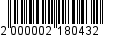 Администрация муниципального 
образования «Город Майкоп»Республики Адыгея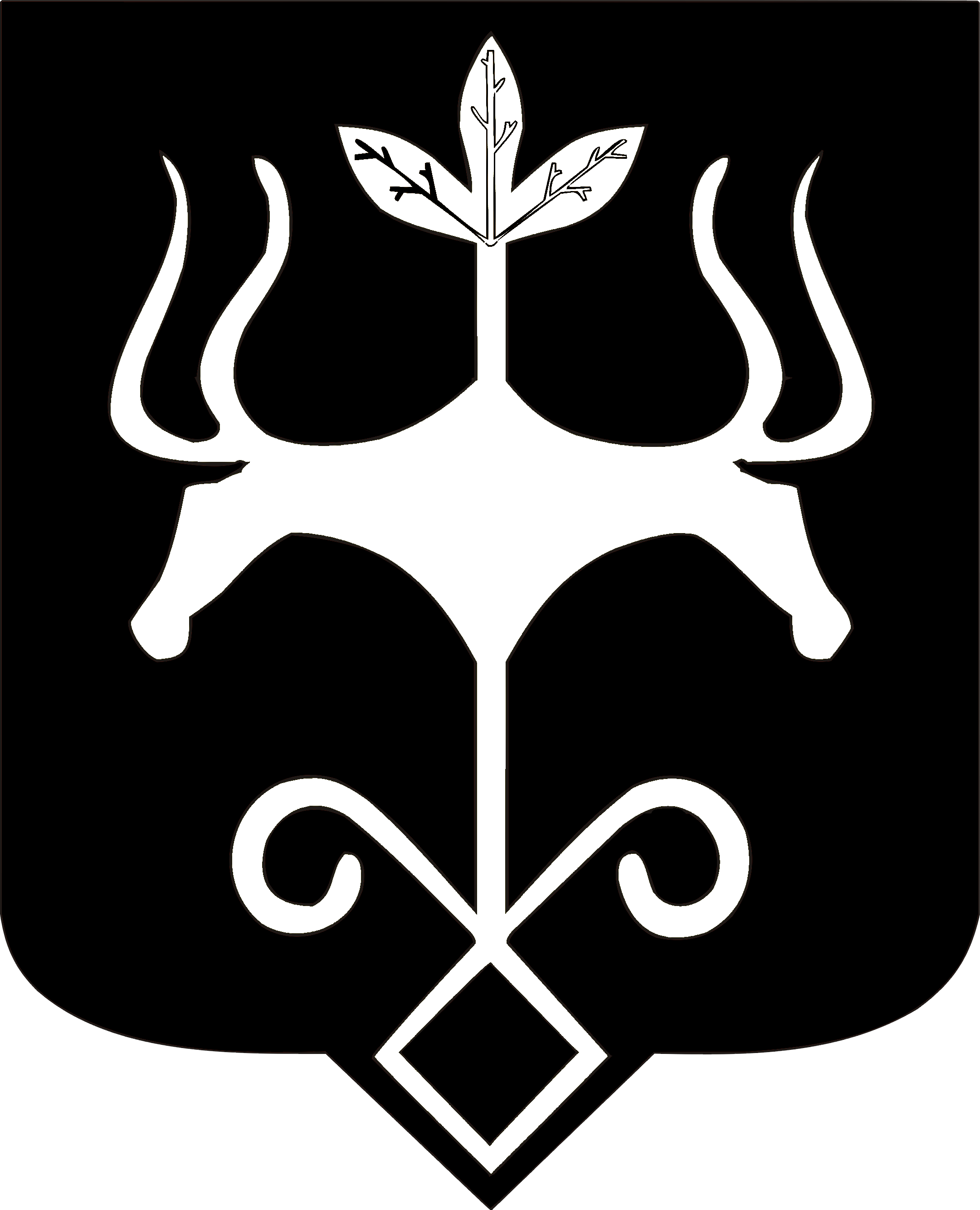 Адыгэ Республикэммуниципальнэ образованиеу
«Къалэу Мыекъуапэ» и Администрацие